Beste relatie,   De stemperiode voor Rabo ClubSupport 2022 gaat van start!   Stemmen Leden... 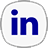 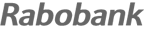 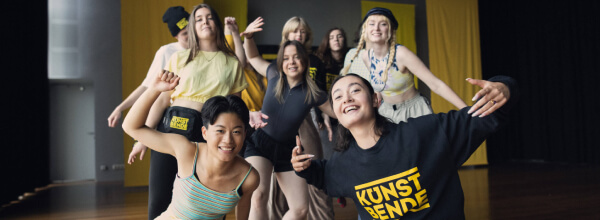 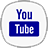 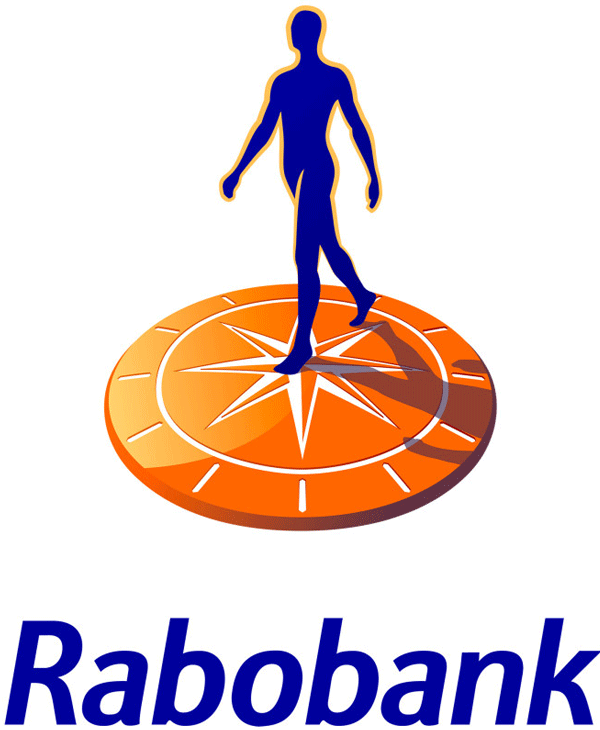 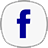 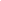 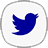 